Safety Data Sheet: Antifreeze EXL 50/50 GreenRevision Date: January 2nd 2022
PRODUCT	Product Name: Antifreeze EXL 50/50 Green	Product Description: Glycol	Intended Use: Antifreeze/coolantCOMPANY IDENTIFICATION	Supplier:	Beacon Lubricants			P.O Box 754			Edinboro, PA 16412Emergency Telephone:	1-877-734-7334 – Beacon Lubricants, Inc.
Emergency Telephone: 	1-800-424-9300 (24 hours) – Chemtrec approval Website: www.beaconlubricants.com
This material is hazardous according to regulatory guidelines (M)SDS Section 15)CLASSIFICATION: Acute oral toxicant: Category 4. Specific target organ toxicant (repeated exposure): Category 2.LABEL:Pictogram: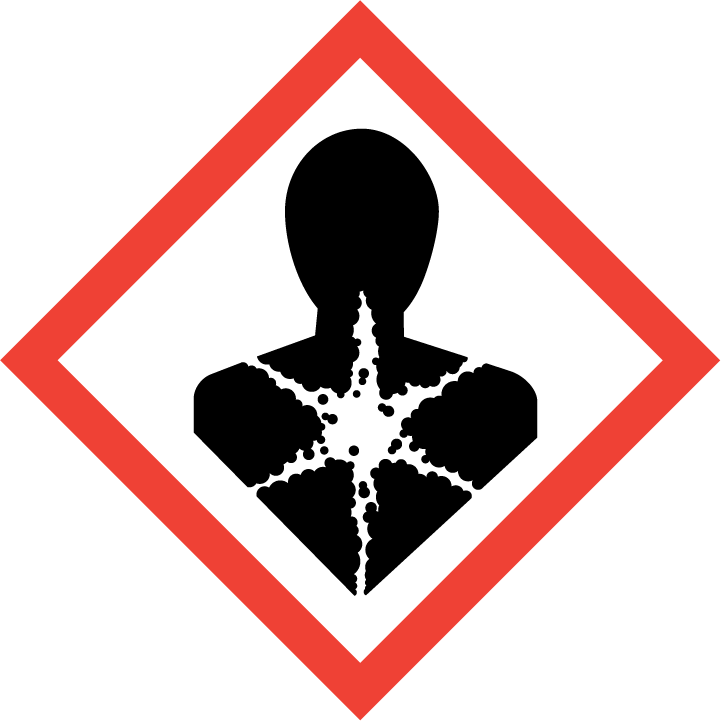 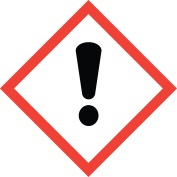 Signal Word: DangerHazard Statements: H302: Harmful if swallowed. H373: May cause damage to organs through prolonged or repeated exposure. KidneyPrecautionary Statements:P101: If medical advice is needed, have product container or label at hand. P102: Keep out of reach of children. P103: Read label before use. P260: Do not breathe mist / vapors. P264: Wash skin thoroughly after handling. P270: Do not eat, drink, or smoke when using this product. P301 + P310: IF SWALLOWED: Immediately call a POISION CENTER or doctor/physician. P315: Get immediate medical advice/attention. P330: Rinse mouth. P501: Dispose of contents and container in accordance with local regulations. Contains: DIETHYLENE GLYCOL; ETHYLENE GLYCOLOther hazard information: HAZARD NOT OTHERWISE CLASSIFIED (HNOC):  None as defined under 29 CFR 1900. 1200. 

PHYSICAL / CHEMICAL HAZARDS 
No significant hazards. 

HEALTH HAZARDS
High-pressure injection under skin may cause serious damage. Ingestion may cause serious adverse effect and may be fatal. May cause kidney failure and central nervous system effects. Prolonged exposure to elevated concentrations of mist or liquid may cause irritation of the skin, eyes, and respiratory tract.  

ENVIRONMENTAL HAZARDS
No significant hazards. 

NFPA Hazard ID: Health:     1 	Flammability:     	1 	Reactivity:     0
HMIS Hazard ID:  Health:    2* 	Flammability:     	1 	Reactivity:     0

Note:  This material should not be used for any other purpose than the indented use in Section 1 without expert advice. Health studies have shown that chemical exposure may cause potential human health risks which may vary from person to person. This material is defined as a mixture. 
Hazardous Substance(s) or Complex Substance(s) required for disclosure*All Concentrations are percent by weight unless material is a gas. Gas concentrations are in the percent by volume. As per paragraph (i) of 29 CFR 1910.1200, formulation is a considered a trade secret and specific chemical identity and exact percentage (concentration) of composition may have been withheld. Specific chemical identity and exact percentage composition will be provided to health professionals, employees, or designated representatives in accordance with applicable provisions of paragraph (i). 
INHALATION
Immediately remove from further exposure. Get immediate medical assistance. For those providing assistance, avoid exposure to yourself or others. Use adequate respiratory protection. Give supplemental oxygen, if available. If breathing has stopped, assist ventilation with mechanical device. 

SKIN CONTACT
Wash contact areas with soap and water. If product is injected into or under the skin, or into any part of the body, regardless of the appearance of the wound or its size, the individual should be evaluated immediately by a physician as a surgical emergency. Even though initial symptoms form high pressure injection may be minimal or absent, early surgical treatment within the first few hours may significantly reduce the ultimate extend of injury. 

EYE CONTACT
Flush thoroughly with water. If irritation occurs, get medical assistance. 

INGESTION
Seek immediate medical attention.NOTE TO PHYSICIANThis product contains ethylene glycol and/or diethylene glycol which, if ingested, are metabolized to toxic metabolites by the enzyme alcohol dehydrogenase, for which ethanol and 4-methylphyrazzole {U.S. drug name Fomepizole, trade name Antizol} are antagonists. Administration of oral or intravenous ethanol or intravenous 4-methlypyrazole may arrest further metabolism of this material and thereby ameliorate the toxicity. Use of ethanol or 4-methylpryrazole does not affect toxic metabolites that are already present and is not a substitute for hemodialysis. 
EXTINGUISHING MEDIA 
Appropriate Extinguishing Media: Use water fog, foam, dry chemical, or carbon dioxide (CO2) to extinguish flames. 

Inappropriate Extinguishing Media: Straight streams of water or regular foam

FIRE FIGHTING
Fire Fighting Instructions: Prevent runoff from fire control or dilution from entering streams, sewers, or drinking water supply. 

Hazardous Combustion Products: Smoke, Fume, Oxides of carbon, Incomplete combustion products, Aldehydes.  

FLAMMABILITY PROPERTIES
Flash Point [Method]: N/D
Flammable Limits (Approximate volume % in air): LEL: N/D UEL: N/D
Autoignition Temperature: >370°C (698°F)
NOTIFICATION PROCEDURES
In the event of a spill or accidental release, notify relevant authorities in accordance with all applicable regulations. US regulations require reporting releases of this material to the environment which exceed the applicable reportable quantity or oil spills which could reach any waterway including intermittent dry creeks. The National Response Center can be reached at (800)424-8802.

PROTECTIVE MEASURES
Avoid contact with spilled material. Warn or evacuate occupants in surrounding and downwind areas if required due to toxicity or flammability of the material. See Section 5 for firefighting information. See the Hazard Identification Section for Significant Hazards. See Section 4 for First Aid Advice. See Section 8 for advice on the minimum requirements for personal protective equipment. Additional protective measures may be necessary, depending on the specific circumstances and/or the expert judgement of the emergency responders.

SPILL MANAGEMENT 
Land Spill: Stop leak if you can do it without risk. Do not touch or walk-through spilled material. Small Spills: Absorb with earth, sand or other non-combustible material and transfer to containers for later disposal. Recover by pumping or with suitable absorbent.  
Water Spill:  Stop leak if you can do it without risk. Consult and expert. Warn other shipping. Material will sink. Remove material, as much as possible, using mechanical equipment. 

Water spill and land spill recommendations are based on the most likely spill scenario for this material; however, geographic conditions, wind, temperature, (and in the case of a water spill) wave and current direction and speed may greatly influence the appropriate action to be taken. For this reason, local experts should be consulted. Note: Local regulations may prescribe or limit action to be taken. 

ENVIRONMENTAL PRECAUTIONS
Remove debris in path of spill and remove contaminated debris from shoreline and water surface and dispose of according to local regulations. Large Spills: Dike far ahead of liquid spill for later recovery and disposal. Prevent entry into waterways, sewers, basements, or confined areas.  
HANDLINGAvoid breathing mists or vapors. Avoid contact with skin. Prevent small spills and leakage to avoid slip hazard. 
Static Accumulator: This material is a static accumulator.  
STORAGE:
Do not store in open or unlabeled containers. EXPOSURE LIMIT VALUESExposure limits/standards (Note: Exposure limits are not additive)NOTE: Limits/standards shown for guidance only. Follow applicable regulations.

No biological limits allocated. 

ENGINEERING CONTROLS

The level of protection and toes of controls necessary will vary depending upon potential exposure conditions. 
Control measures to consider: No special requirements under ordinary conditions of use and with adequate ventilation. 

PERSONAL PROTECTION

Personal protective equipment selections vary based on potential exposure conditions such as applications, handling practices, concentration, and ventilation. Information of the selection of protective equipment for use with this material, as provided below, is based upon intended, normal usage. 

Respiratory Protection:  If engineering controls do not maintain airborne contaminant concentrations at a levee which is adequate to protect worker health, an approved respirator may be appropriate. Respirator selection, use and maintenance must be in accordance with regulatory requirements, if applicable. Types of respirators to be considered for this material include:
No protection is ordinarily required under normal conditions of use and with adequate ventilation.  

For high airborne concentrations, use an approved supplied-air respirator, operated in positive pressure mode. Supplied air respirators with an escape bottle may be appropriate when oxygen levels are inadequate, gas/vapor warning properties are poor, or if air purifying filters capacity/rating may be exceeded. 

Hand Protection: Any specific glove information provided is based on published literature and glove manufacturer data. Glove suitability and breakthrough time will differ depending on the specific use conditions. Contact the glove manufacture for specific advice on glove selection and breakthrough times for your use conditions. Inspect and replace worn or damaged gloves. The types of gloves to be considered for this material include:
If prolonged or repeated contact is likely, chemical resistant gloves are recommended. If contact with forearms is likely, wear gauntlet style gloves.  
Eye Protection: If contact is likely, safety glasses with side shields are recommended.  

Skin and Body Protection: Any specific clothing information provided is based on published literature or manufacturer data. The types of clothing to be considered for this material include: If prolonged or repeated contact is likely, chemical, and oil resistant clothing is recommended. 

Specific Hygiene Measures: Always observe good personal hygiene measures, such as washing after handling the material and before eating, drinking, and/or smoking. Routinely wash work clothing and protective equipment to remove contaminants. Discard contaminated clothing and footwear that cannot be cleaned. Practice good housekeeping. 

Environmental Controls
Comply with applicable environmental regulations limiting discharge to air, water, and soil. Protect the environment by applying appropriate control measures to prevent or limit emissions. 

Note: Physical and chemical properties are provided for safety, health, and environmental considerations only and may not fully represent product specifications. Contact the Supplier for additional information. GENERAL INFORMATIONPhysical State: LiquidColor: GreenOdor: CharacteristicOdor Threshold: N/DIMPORTANT HEALTH, SAFETY, AND ENVIRONMENTAL INFORMATIONRelative Density (at 15 °C): .1.07Flammability (Solid, Gas): N/AFlash Point [Method] N/A Flammable Limits (Approximate volume % in air): LEL: N/D UEL: N/DAuto ignition Temperature: >370°C (698°F)Vapor Density (Air =1): 2.1 at 101 kPa [n-butyl acetate]Vapor Pressure: < 0.013 kPa (0.1 mm Hg) at 20°CEvaporation Rate (n-butyl acetate = 1): N/DpH: 10.5-11Log Pow (n-Octanol/Water Partition Coefficient): < 2Solubility in Water: CompleteViscosity:  <15.6 cSt (15.6 mm2/sec) at 40°C Oxidizing Properties: See Hazards Identification Section.OTHER INFORMATIONFreezing Point: -18°C (0°F)Melting Point: N/D
REACTIVITY: See sub-sections below.

STABILITY: Material is stable under normal conditions

CONDITIONS TO AVOID: High energy sources of ignition.

MATERIALS TO AVOID: Strong oxidizers, strong acids

HAZARDOUS DECOMPOSITION PRODUCTS: Material does not decompose at ambient temperatures.

POSSIBILITY OF HAZARDOUS REACTIONS: Hazardous polymerization will not occur.
INFORMATION ON TOXICOLOGICAL EFFECTSTOXICITY FOR SUBSTANCESOTHER INFORMATIONFor the product itself: Target Organs Repeated Exposure: KidneyContains:DIETHYLENE GLYCOL (DEG): Orally, DEG is more toxic to humans than animal test data indicate. Probable lethal dose for an adult is about 50 ml (2 oz.), or 2-3 swallows. Smaller amounts may cause kidney degeneration and failure. Benign urinary bladder tumors were observed in rats, no tumors were observed in mice. ETHLYENE GLYCOL (EG): Repeated high oral exposure has caused kidney damage, neurological effects, degeneration of the liver and changes in blood chemistry and circulating blood cells in laboratory animals. Repeated overexposure has the potential to cause similar toxic effects in humans. EG causes developmental and reproductive effects at high dose levels in laboratory animals. The relevance of these findings to humans is uncertain. The following ingredients are cited on the lists below: None.

--REGULATORY LISTS SEARCHED--
1 = NTP CARC 		3 = IARC 1 		5 = IARC 2B
2 = NTP SUS 			4 = IARC 2A 		6 = OSHA CARC
The information given is based on data available for the material, the components of the material, and similar materials. 

ECOTOXICITY 
Material — Not expected to be harmful to aquatic organisms. MOBILITYMaterial- Expected to remain in water or migrate through soil. 

PERSISTENCE AND DEGRADABILITY
Biodegradation:
Base Oil Components— Expected to be readily biodegradableAtmospheric Oxidation:
Material—Expected to degrade rapidly in airBIOACCUMULATION POTENTIALMaterial—Potential to bioaccumulate is low.
Disposal recommendations based on material as supplied. Disposal must be in accordance current applicable laws and regulations, and material characteristics at time of disposal.

DISPOSAL RECOMMENDATIONS
Even though this product is biodegradable, it must not be indiscriminately discarded into the environment. Product is suitable for burning in an enclosed controlled burner for fuel value or disposal by supervised incineration at very high temperatures to prevent formation of undesirable combustion products. 

REGULATORY DISPOSAL INFORMATION
RCRA Information: Disposal of unused product may be subject to RCRA regulations (40 CFR 261). Disposal of the used product may be also regulated due to ignitability, corrosivity, reactivity or toxicity as determined by the Toxicity Characteristic Leaching Procedure (TCLP). Potential RCRA characteristics: IGNITABILITY.

Empty Container Warning: Empty Container Warning (where applicable): Empty containers may contain reside and can be dangerous. Do not attempt to refill or clean containers without proper instructions. Empty drums should be completely drained and safely stored until appropriately reconditioned or disposed. Empty containers should be taken for recycling, recovery, or disposal through suitably qualified or licensed contractor and in accordance with governmental regulations. DO NOT PRESSURIZE, CUT, WELD, BRAZE, SOLDER, DRILL, GRIND, OR EXPOSE SUCH CONTAINERS TO HEAT, FLAME, SPARKS, STATIC ELECTRICITY, OR OTHER SOURCES OF IGNITION. THEY MAY EXPLODE AND CAUSE INJUST OR DEATH.
LAND (DOT): Proper Shipping Name: ENVIRONMENTALLY HAZARDOUS SUBSTANCES, LIQUID, N.O.S. (Ethylene Glycol)Hazard Class & Division: 9ID Number: 3082Packaging Group: IIIProduct RQ: 10526.32 LBS – ETHYLENE GLYCOLERG Number: 171Label(s): 9Transport Document Name: UN3082, ENVIRONMENTALLY HAZARDOUS SUBSTANCES, LIQUID, N.O.S. (Ethylene Glycol), 9, PG III, RQFootnote: This material is not regulated under 49 CFR when the quantity in a package is less than the Product RQ. 		
LAND (TDG): Not Regulated for Land Transport

SEA (IMDG): Not Regulated for Sea Transport according to IMDG-Code

Marine Pollutant: No

AIR (IATA): Not Regulated for Air Transport
OSHA HAZARD COMMUNICATION STANDARD: This material is considered hazardous in accordance with OHSA HazCom 2012, 29, CFR 1910. 1200.

Complies with the following national/regional chemical inventory requirements: AICS, DSL, ENCS, IECSC, KECI, PICCS, TSCA
EPCRA SECTION 302: This material contains no extremely hazards substances.
SARA (311/312) REPORTABLE HAZARD CATEGORIES: Immediate Health. Delayed Health

SARA (313) TOXIC RELEASE INVENTORY: The following ingredients are cited on the lists below:The following ingredients are cited on the lists below: None--REGULATORY LISTS SEARCHED— 1 = ACGIH ALL 		6 = TSCA 5a2 	11 = CA P65 REPRO 	16 = MN RTK
2 = ACGIH A1		7 = TSCA 5e 		12 = CA RTK 			17 = NJ RTK
3 = ACGIH A2		8 = TSCA 6 		13 = IL RTK 			18 = PA RTK
4 = OSHA Z 			9 = TSCA 12b 	14 = LA RTK 			19 = RI RTK
5 = TSCA 4 			10 = CA P6 CARC 15 = MI 293 

Code Key: CARC=Carcinogen; REPRO=Reproductive
N/D = Not determined, N/A = Not applicable 
KEY TO THE H-CODES CONTAINED IN SECTION 3 OF THIS DOCUMENT (for information only):H302: 	Harmful if swallowed; Acute Tox Oral, Cat 4H373: May cause damage to organs through prolonged or repeated exposure; Target Organ, Repeated, Cat 2THIS SAFETY DATA SHEET CONTAINS THE FOLLOWING REVISIONS:
Updates made in accordance with implementations of GHS requirements. 
The information and recommendations contained herein are, to the best of Beacon Lubricants knowledge and belief, accurate and reliable as of the date issued. You can contact Beacon Lubricants to ensure that this document is the most current available from Beacon Lubricants. The information and recommendations are offered for the user’s consideration and examination. It is the user’s responsibility to satisfy itself that the product is suitable for intended use. If the buyer repackages this product, it is the user’s responsibility to ensure proper health, safety and other necessary information is included with and/or on the container. Appropriate warnings and safe-handling procedures should be provided to handlers and users. Alternation of this document is strictly prohibited. Expect to the extent required by law, re-publication, or retransmission of this document, in whole or in part, is not permitted. SECTION 1                                              PRODUCT AND COMPANY IDENTIFICATIONSECTION 2                                                HAZARDS IDENTIFICATION SECTION 3                                      COMPOSITION / INFORMATION ON INGREDIENTSNameCAS#Concentration*GHS HAZARD CODESDIETHLYENE GLYCOL111-46-61 - < 5%H302, H373ETHYLENE GLYCOL107-21-140 - < 50 %H302, H373SECTION 4                                                FIRST AID MEASURESSECTION 5                                                     FIRE FIGHTING MEASURES SECTION 6                                                           ACCIDENTAL RELEASE MEASURES SECTION 7                                                HANDLING AND STORAGE SECTION 8                                        EXPOSURE CONTROLS / PERSONAL PROTECTIONSubstance NameFormLimit/StandardLimit/StandardLimit/StandardNote SourceDIETHYLENE GLYCOLTWA10 mg/m3N/AOARDS WEELETYHLENE GLYCOLAerosolCeiling100 mg/m3N/AACGIHSECTION 9                                                PHYSICAL AND CHEMICAL PROPERTIESSECTION 10                                                STABILITY AND REACTIVITY SECTION 11                                                   TOXICOLOGICAL INFORMATIONHazard ClassConclusion / RemarksInhalationAcute Toxicity: No end point data for material.Minimally Toxic. Based on the assessment of the components.Irritation: No end point data for material.Negligible hazard at ambient/normal handling temperatures.IngestionAcute Toxicity: No end point data for materialMinimally Toxic. Based on assessment of components.SkinAcute Toxicity: No end point data for materialMinimally Toxic. Based on assessment of components.Skin Corrosion/Irritation: No end point data for material.Negligible irritation to skin at ambient temperatures. Based on assessment of the components.EyeSerious Eye Damage/Irritation: No end point data for materialMay cause mild, short-lasting discomfort to eyes. Based on assessment of components.SensitizationRespiratory Sensitization: No end point data for materialNot expected to be a respiratory sensitizerSkin Sensitization: No end point date for materialNot expected to be a skin sensitizer. Based on assessment of the components.Aspiration: Date availableNot expected to be an aspiration hazard. Based on physico-chemical properties of the materials.Germ Cell Mutagenicity: No end point data for materialNot expected to be a germ cell mutagen. Based on assessment of the components.Carcinogenicity: No end point data for materialNot expected to cause cancer. Based on assessment of the components.Reproductive Toxicity: No end point data for materialNot expected to be a reproductive toxicant. Based on the assessment of the componentsLactation: No end point data for materialNot expected to cause harm to breast-fed childrenSpecific Target Organ Toxicity (STOT)Single Exposure: No end point data for materialNot expected to cause organ damage from a single exposureRepeated Exposure: No end point data for materialNot expected to cause organ damage from prolonged or repeated exposure. Based on assessment of the components.NAMEACUTE TOXICITYETHYLENE GLYCOLOral Lethality: LD50 4700 mg/kg (Rat)SECTION 12                                                ECOLOGICAL INFORMATION SECTION 13                                                 DISPOSAL CONSIDERATIONSSECTION 14                                                TRANSPORT INFORMATION SECTION 15                                                    REGULATORY INFORMATIONChemical NameCAS NumberTypical ValueComponent RQProduct RQETHYLENE GLYCOL107-21-140 - < 50%5000 LBS10526.32 LBSETHYLENE GLYCOL107-21-140 - < 50 %5000 LBS10526.32 LBSChemical NameCAS NumberTypical ValueETHLYENE GLYCOL107-21-140 - < 50%Chemical NameCAS NumberList CitationsDIETHYLENE GLYCOL111-46-616ETHYLENE GLYCOL107-21-11, 13, 16, 18, 19SECTION 16                                                        OTHER INFORMATION